 Service Corps Program Application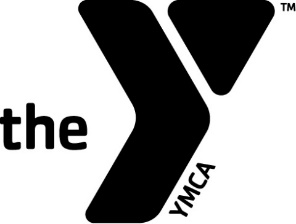 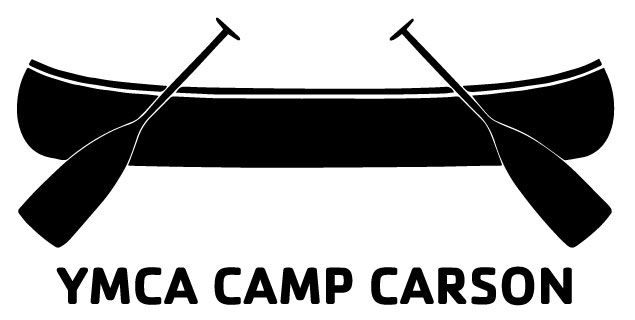 Summer 2021Name: ____________________________________________________________________________________________________________________Email Address: __________________________________________________________________________________________________________Cell Phone: ______________________________________________________________________________________________________________Please type a response to the questions below. And then return to Ryan Meeks via email at rmeeks@ymcacampcarson.orgWhy are you interested in participating in the Service Corps Program? What is one thing you are looking forward to learning this summer?Why do you feel you will be a great role model and leader for our campers?Anything else you would like us to know? Your experience with kids, your extracurricular activities? What questions do you have about Service Corps Program?